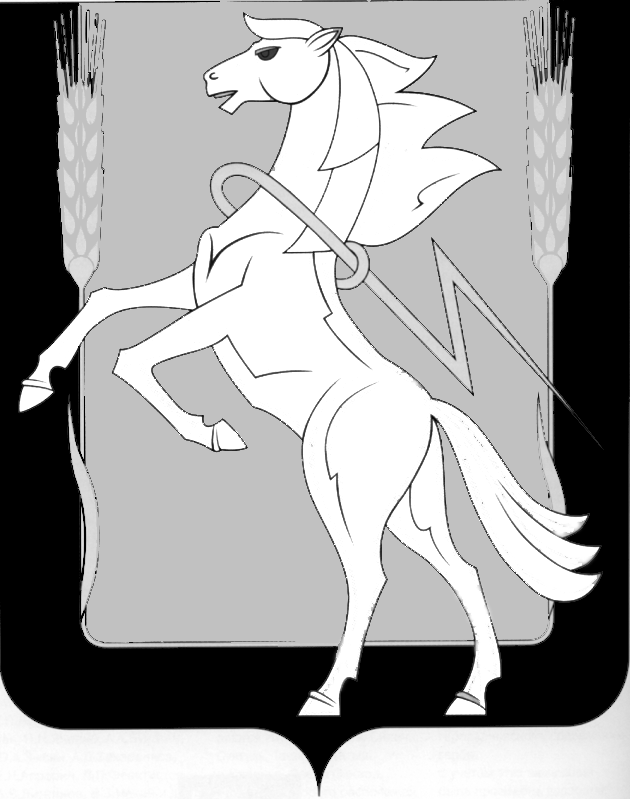 СОБРАНИЕ ДЕПУТАТОВ СОСНОВСКОГО МУНИЦИПАЛЬНОГО РАЙОНА пятого созыва третьего СОЗЫВАТОВ РЕШЕНИЕ от «18» октября 2017 года № 346О Положении «О  представлении сведений, представляемых гражданами, претендующими на замещение муниципальной должности, и лицами замещающими (занимающими) муниципальные должности Сосновского муниципального района, о своих доходах, расходах, об имуществе и обязательствах имущественного характера, а также сведений о доходах, расходах, об имуществе и обязательствах имущественного характера своих супруги (супруга) и несовершеннолетних детей»В соответствии с Федеральным законом «Об общих принципах организации местного самоуправления в Российской Федерации», Федеральным законом от 25 декабря 2008 года № 273-ФЗ «О противодействии коррупции», Федеральным законом от 03 декабря 2012 года № 230-ФЗ "О контроле за соответствием расходов лиц, замещающих государственные должности, и иных лиц их доходам», Законом Челябинской области от 29 января 2009 года N 353-ЗО «О противодействии коррупции в Челябинской области» Собрание депутатов Сосновского муниципального района пятого созыва, РЕШАЕТ:1. Утвердить Положение «О  представлении сведений, представляемых гражданами, претендующими на замещение муниципальной должности, и лицами замещающими (занимающими) муниципальные должности Сосновского муниципального района, о своих доходах, расходах, об имуществе и обязательствах имущественного характера, а также сведений о доходах, расходах, об имуществе и обязательствах имущественного характера своих супруги (супруга) и несовершеннолетних детей» (прилагается).2.Опубликовать настоящее Решение в информационном бюллетене «Сосновская нива» и разместить на официальном сайте органов местного самоуправления  Сосновского муниципального района сети интернет www.chelsosna.ru3.Настоящее Решение вступает в силу со дня его официального опубликования.4. Признать утратившим силу Решение Собрание депутатов Сосновского муниципального района от 17.01.2016 года № 86.Председатель Собрания депутатов Сосновского муниципального района                                                            Г.М. ШихалеваПриложение №1 к Решению Собрания депутатов Сосновского муниципального района  от «18» октября года № 346 ПОЛОЖЕНИЕО  ПРЕДСТАВЛЕНИИ СВЕДЕНИЙ, ПРЕДСТАВЛЯЕМЫХ ГРАЖДАНАМИ, ПРЕТЕНДУЮЩИМИ НА ЗАМЕЩЕНИЕ МУНИЦИПАЛЬНОЙ ДОЛЖНОСТИ, И ЛИЦАМИ, ЗАМЕЩАЮЩИМИ (ЗАНИМАЮЩИМИ) МУНИЦИПАЛЬНЫЕ ДОЛЖНОСТИ СОСНОВСКОГО МУНИЦИПАЛЬНОГО РАЙОНА, О СВОИХ ДОХОДАХ, РАСХОДАХ, ОБ ИМУЩЕСТВЕ И ОБЯЗАТЕЛЬСТВАХ ИМУЩЕСТВЕННОГО ХАРАКТЕРА, А ТАКЖЕ СВЕДЕНИЙ О ДОХОДАХ, РАСХОДАХ, ОБ ИМУЩЕСТВЕ И ОБЯЗАТЕЛЬСТВАХ ИМУЩЕСТВЕННОГО ХАРАКТЕРА СВОИХ СУПРУГИ (СУПРУГА) И НЕСОВЕРШЕННОЛЕТНИХ ДЕТЕЙ1.	Настоящим Положением определяется порядок представления сведений, представляемых гражданами, претендующими на замещение муниципальной должности, и лицами замещающими (занимающими) муниципальные должности Сосновского муниципального района, о своих доходах, расходах, об имуществе и обязательствах имущественного характера, а также сведений о доходах, расходах, об имуществе и обязательствах имущественного характера своих супруги (супруга) и несовершеннолетних детей (далее – сведения).2. Сведения, представляемые гражданами, претендующими на замещение муниципальной должности, и лицами замещающими (занимающими) муниципальные должности Сосновского муниципального района, о своих доходах, расходах, об имуществе и обязательствах имущественного характера, а также сведений о доходах, расходах, об имуществе и обязательствах имущественного характера своих супруги (супруга) и несовершеннолетних детей представляются по форме справки, утвержденной Указом Президента РФ от 23.06.2014 N 460 «Об утверждении формы справки о доходах, расходах, об имуществе и обязательствах имущественного характера» и внесении изменений в некоторые акты Президента Российской Федерации».Сведения предоставляются в печатном варианте. 3. Сведения указанные в пункте 1 настоящего Положения предоставляются в следующие сроки:1) гражданами, претендующими на замещение муниципальной должности, - при наделении полномочиями по должности (назначении, избрании на должность);2) лицами занимающими (замещающими) муниципальные должности, - ежегодно не позднее 30 апреля года, следующего за отчетным.4. Сведения о доходах, расходах, об имуществе и обязательствах имущественного характера направляются:1) в управление муниципальной службы администрации Сосновского муниципального района (Главой Сосновского муниципального района);2) в Комиссию по контролю за достоверностью сведений о доходах, расходах, об имуществе и обязательствах имущественного характера Собрания депутатов Сосновского муниципального района (депутатами Собрания депутатов Сосновского муниципального района);5. Управление муниципальной службы администрации Сосновского муниципального района,  Комиссия по контролю за достоверностью сведений о доходах, расходах, об имуществе и обязательствах имущественного характера Собрания депутатов Сосновского муниципального района осуществляют анализ представленных сведений не позднее трех рабочих дней со дня истечения соответствующего срока, указанного в пункте 3 настоящего Положения, по прилагаемой форме (приложение 1 к Положению).6. Сведения представленные  в  Комиссию по контролю за достоверностью сведений о доходах, расходах, об имуществе и обязательствах имущественного характера Собрания депутатов Сосновского муниципального района, в управление муниципальной службы администрации Сосновского муниципального района направляются Губернатору Челябинской области, не позднее трех рабочих дней со дня истечения соответствующих сроков, указанных в пункте 3 настоящего Положения.Вместе с представленными сведениями  направляется, в письменной форме, уведомления в Управление государственной службы Правительства Челябинской области (приложение к положению), а также  анализ  представленных сведений.7. В случае, если гражданин, претендующий на замещение муниципальной должности, или лицо занимающее (замещающее) муниципальную должность, обнаружил (обнаружило), что в представленных им сведениях о доходах, расходах, об имуществе и обязательствах имущественного характера не отражены или не полностью отражены какие-либо сведения либо имеются ошибки, он (оно) вправе представить уточненные сведения о доходах, расходах, об имуществе и обязательствах имущественного характера, в течении одного месяца после окончания срока указанного в пункте 3 настоящего Положения.8. Непредставление лицом, сведений, представляемых гражданами, претендующими на замещение муниципальной должности, и лицами занимающими (замещающими) муниципальные должности Сосновского муниципального района, о своих доходах, расходах, об имуществе и обязательствах имущественного характера, а также сведений о доходах, расходах, об имуществе и обязательствах имущественного характера своих супруги (супруга) и несовершеннолетних детей в срок, предусмотренный пунктом 3 настоящего Положения, является основанием для досрочного прекращения полномочий лица, замещающего (занимающего) муниципальную должность Сосновского района.	9. Сведения о доходах, расходах, об имуществе и обязательствах имущественного характера, представленными лицами, замещающими муниципальные должности, размещаются на официальном сайте органов местного самоуправления Сосновского муниципального района (http://www.chelsosna.ru/) в информационно-телекоммуникационной сети "Интернет" и (или) предоставляются для опубликования средствам массовой информации в порядке, определяемым муниципальными правовыми актами органов местного самоуправления Сосновского муниципального района.